Предложения от жителей города Каспийска по благоустройству набережной и парка им. Халилова.( собраны подписи и предложения по благоустройству в количестве  1970 человек) Так как реализация указанных мероприятий проводится в рамках настоящей Программы, в соответствии с утвержденными дизайн - проектами благоустройства дворовых территорий и общественных территорий, в которых обязательно учитываются мероприятия по обеспечению физической, пространственной, информационной доступности городской среды для инвалидов и маломобильных групп населения и преследует цели: сохранение и улучшение внешнего вида мест общего пользования и массового отдыха населения; формирование положительного имиджа ГО «город Каспийск».то просим, внести следующие поправки и предложения по благоустройству: Набережная г. Каспийск включает в себя также насыпанные и не облагороженные молы в районе ДагЭнерго. 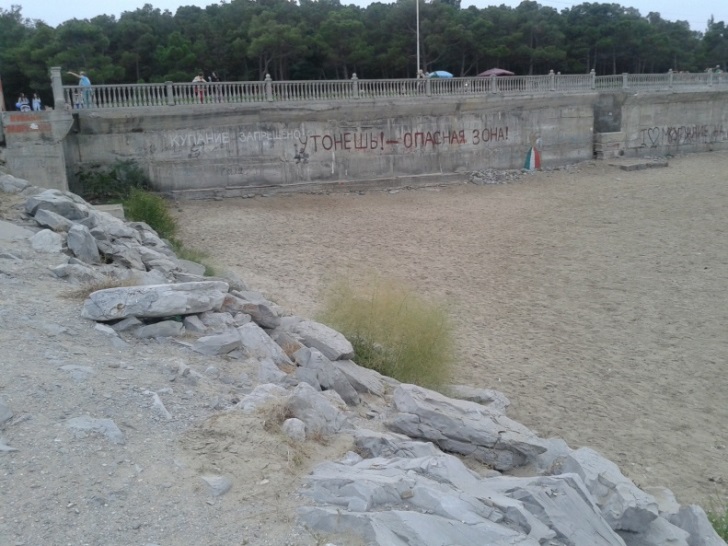 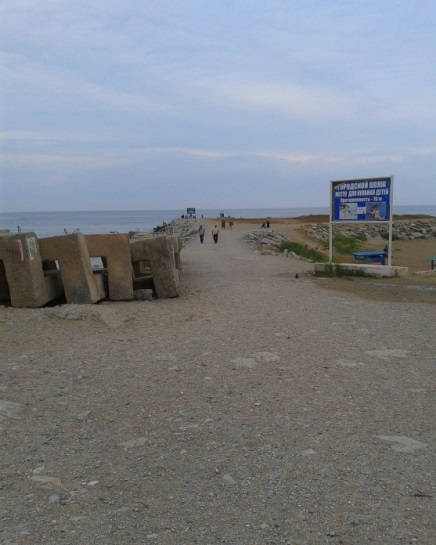 Необходимо срочно решить вопрос  со ступеньками  и пандусами с набережной на зоны пляжа  с двух сторон:они старые, крутые и травмоопасные и их легко можно реконструировать в более удобные и функциональныеадминистрация города закрыла их железными решётками. Тем самым нарушая законные права жителей на беспрепятственный доступ к морю и пляжу.для маломобильных групп населения полностью отсутствует  подход  к морю, в виде  пандусов или пологих дорожек  ( фото снизу)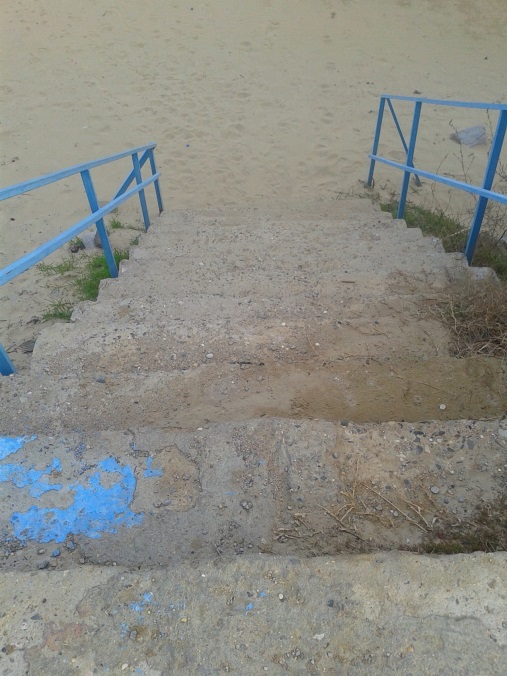 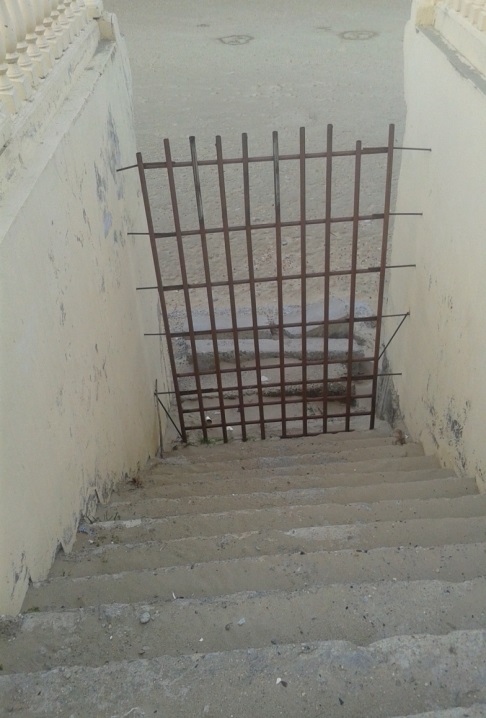 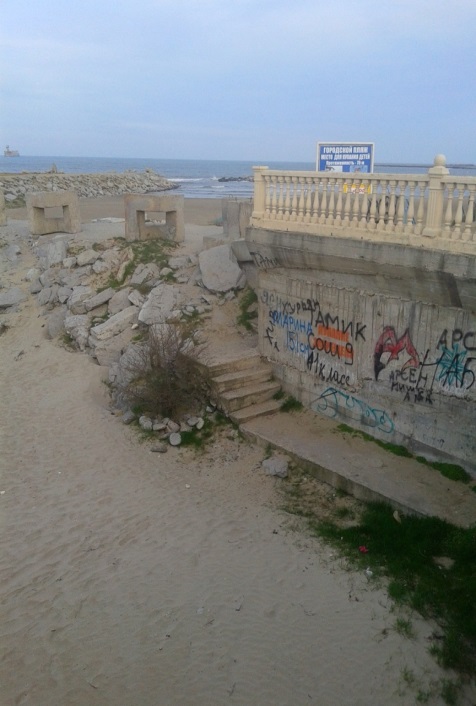 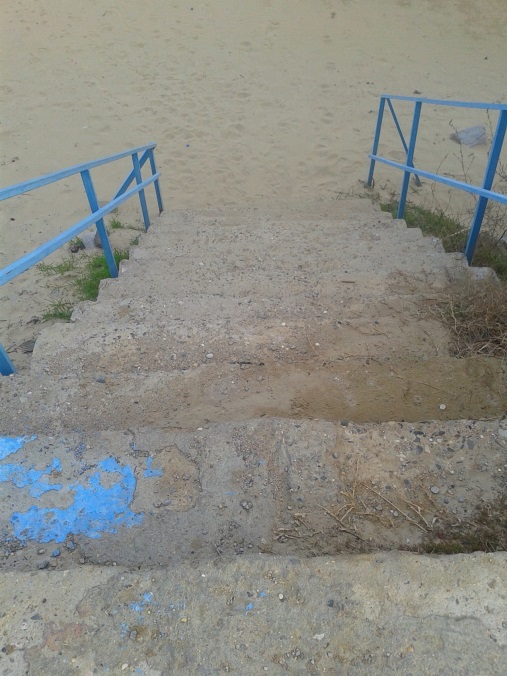 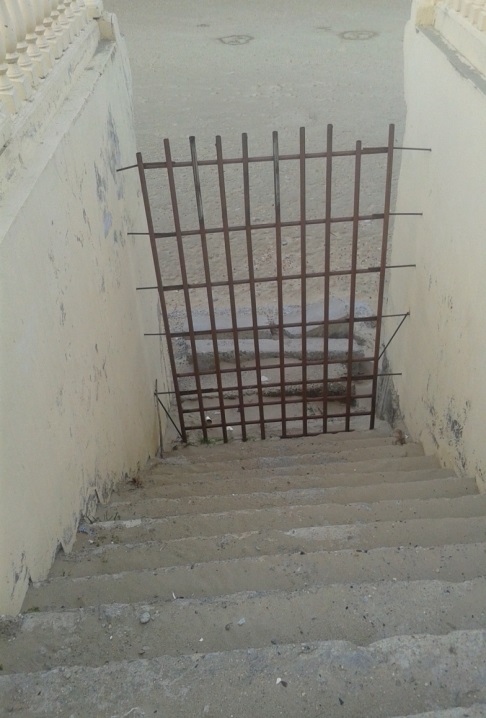 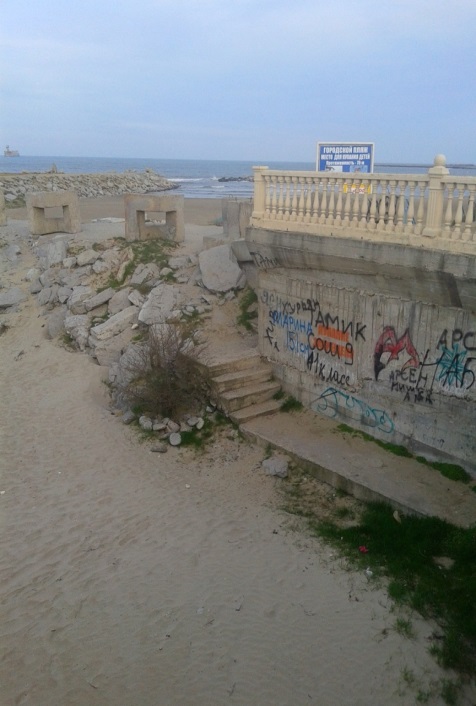 Прикладываем  фото, с аналогичной набережной, на котором видно как обустроен спуск к морю и зона отдыха на пляже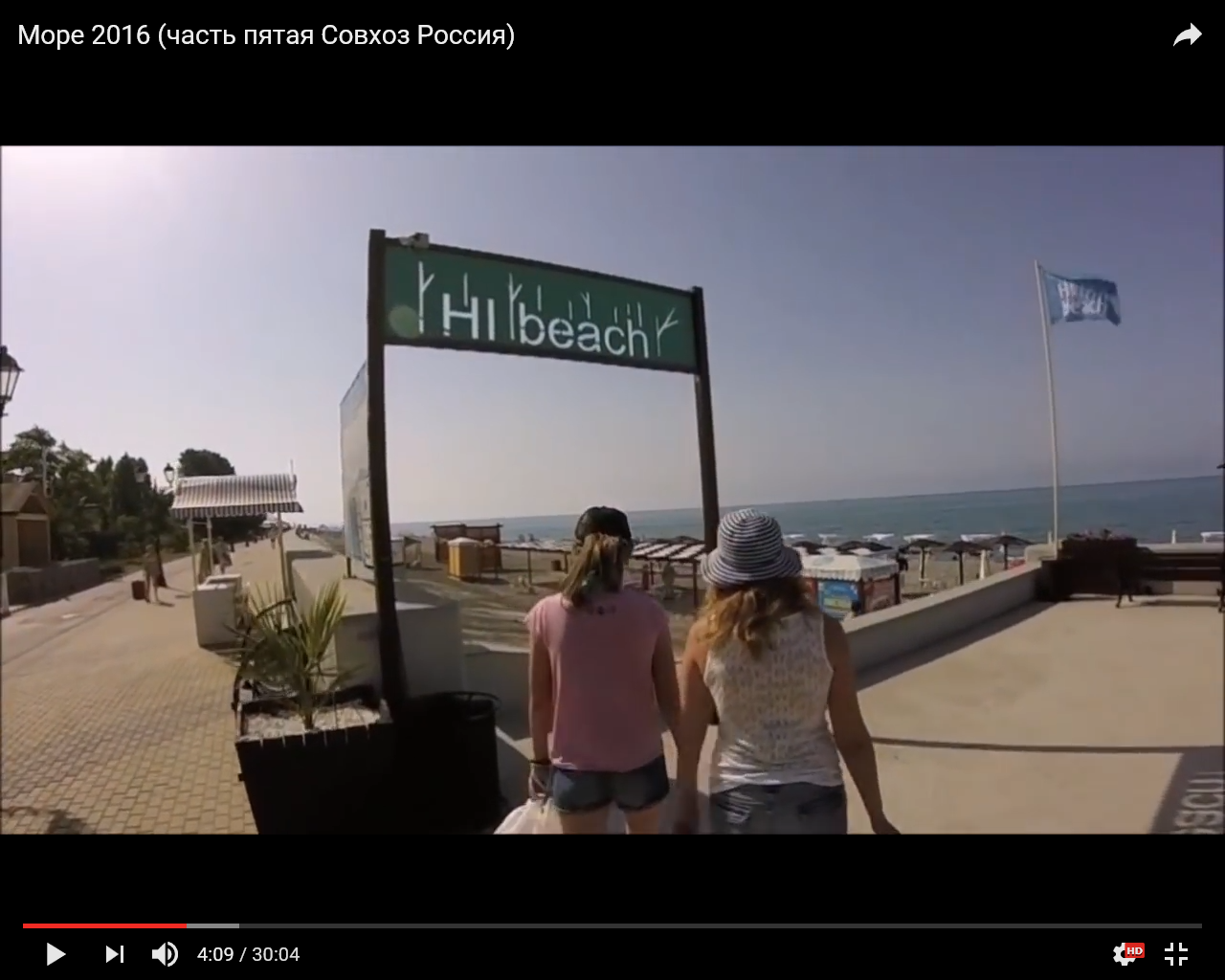 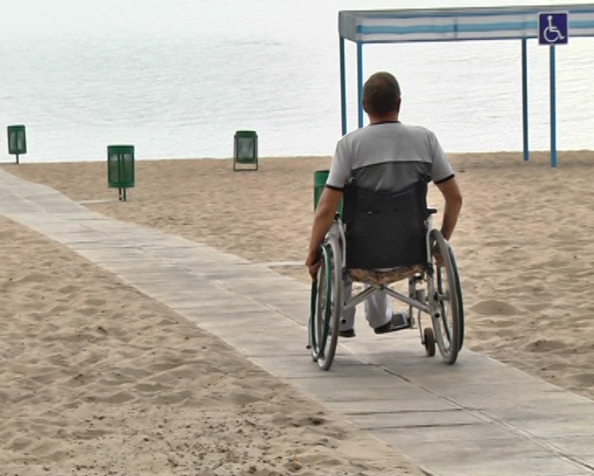 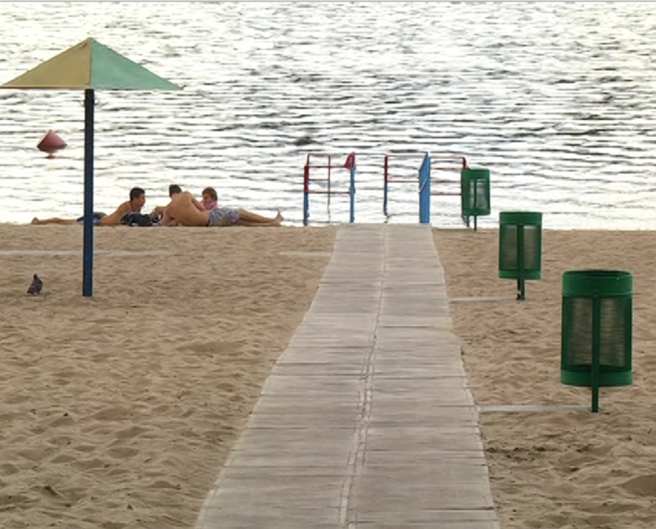 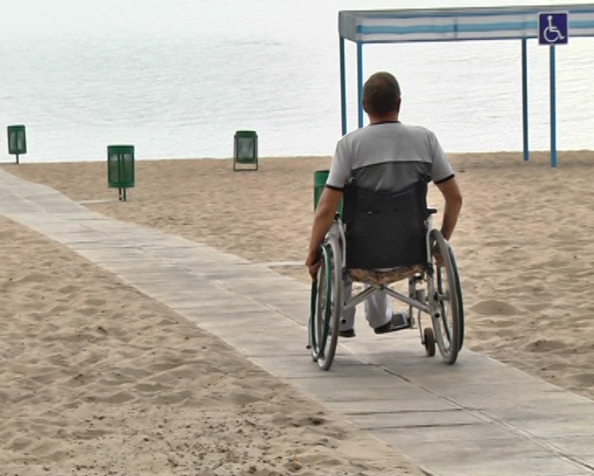 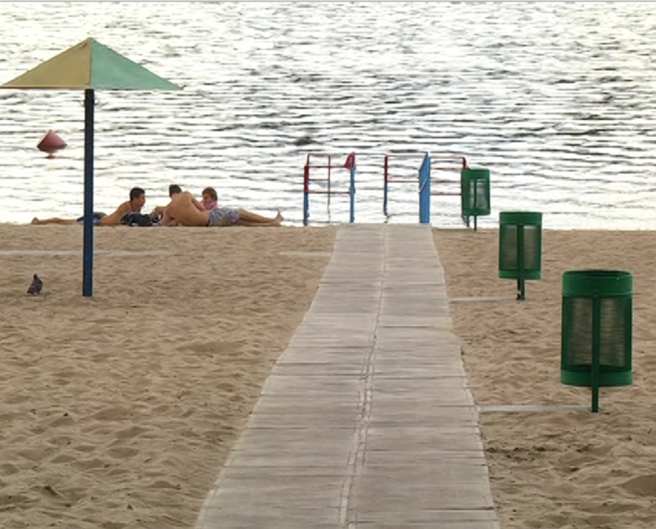 Рассмотрите благоустройство пляжной зоны в районе  свадебного центра «Россия»: расчистка дна от камней в плавательной зоне ( там всего 1 ряд камней, которые не сложно убрать за 1 день)подход к воде и пляжу с разных сторон, так произведена  насыпь со стороны Махачкалы, препятствующая проходу людей.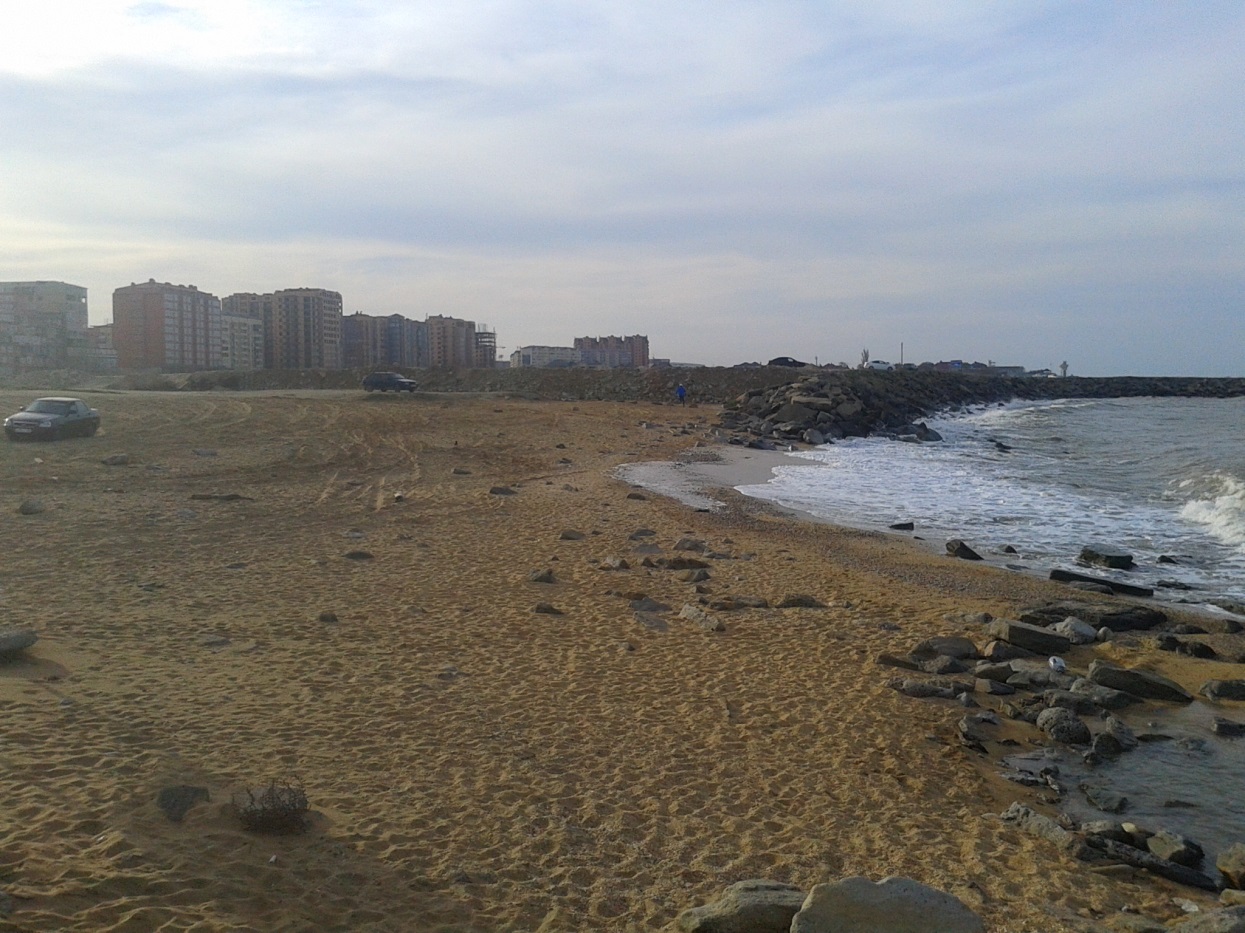 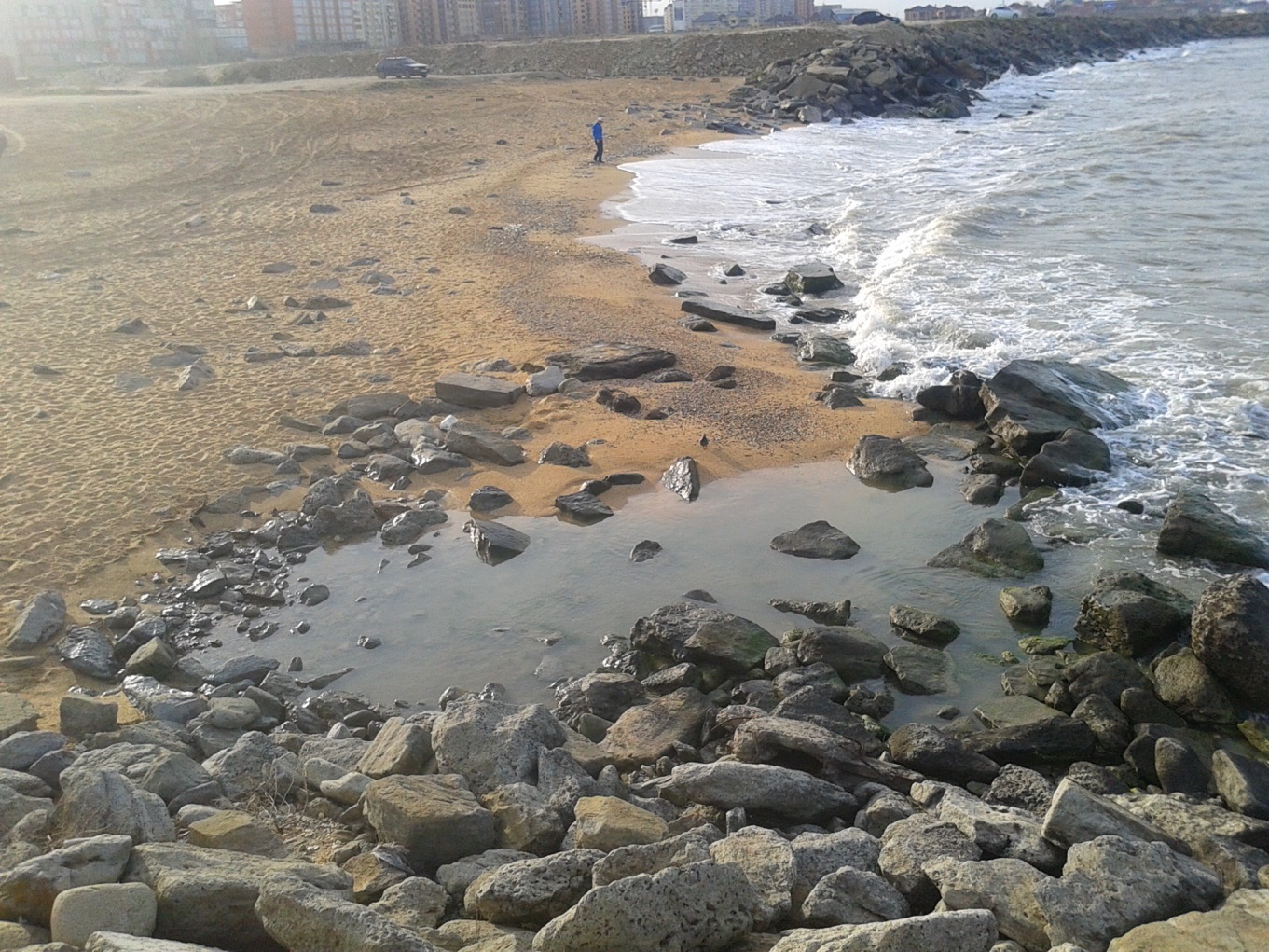 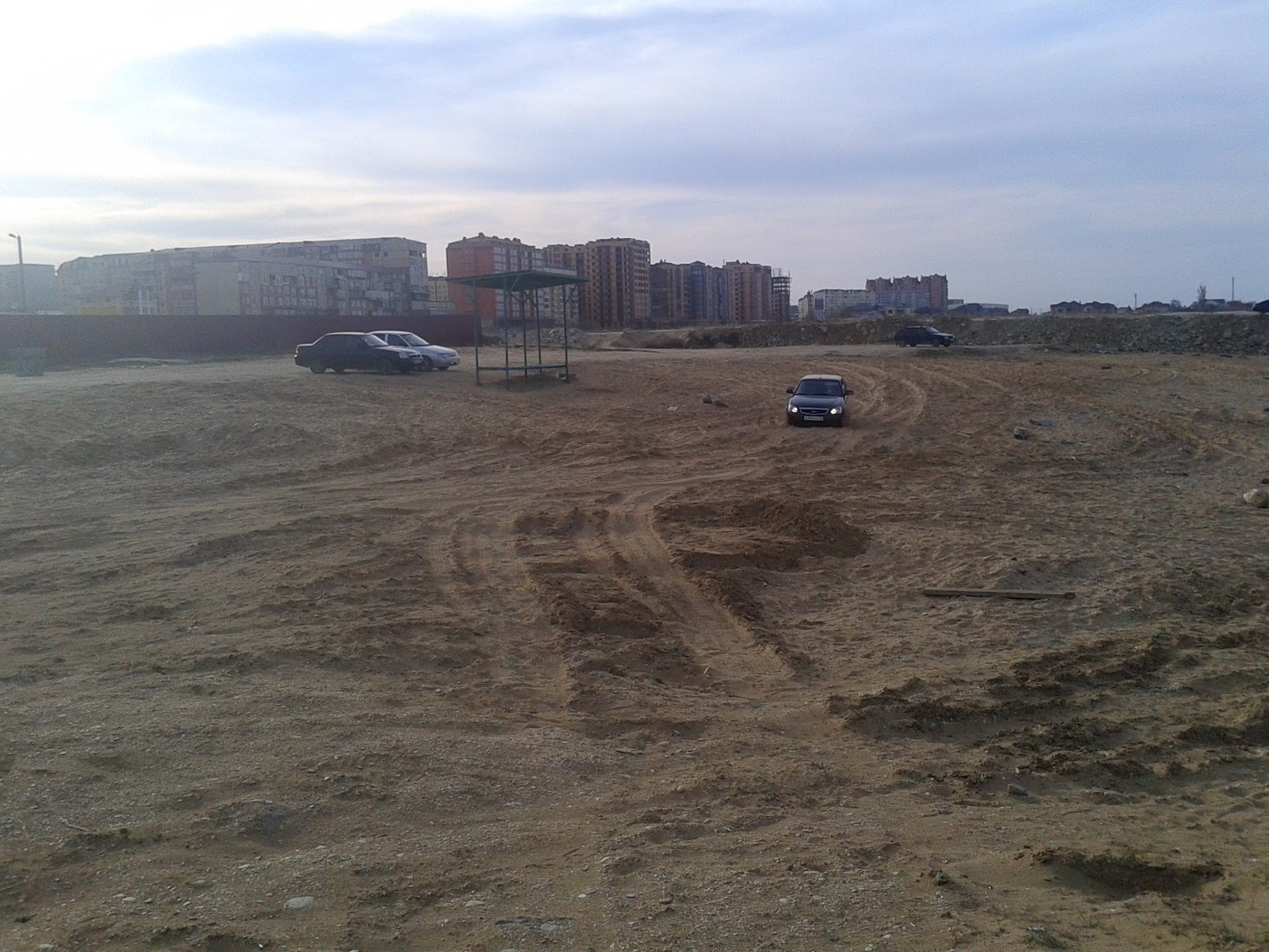 Рассмотрите предложения по оборудованию пляжной зоны :в районе  бывшего старого пирса : там где детский пляж и русалка, там можно пляжный мини футбол организовать, пляжный волейбол, ведь море отошло совсем далеко и места много. Район этого пляжа периодически воняет канализацией. А ведь на этом пляже летом очень много маленьких детей. Необходимо проверить утечку канализационных вод.в районе   к/т Родина пляж хороший очень для купания. Единственный недостаток - мокрый песок, видимо уровень песка такой, даже в жару там не могли постелить полотенца для загара.. А лежаки - платные были...И катамараны что там были в 2016 году - очень старые, тонули в воде, хотя сидело там как положено 2 человека.. Не мешало бы там спасательную вышку сделать, чтоб за порядком следить среди купающих...в районе  Бриза: оборудовать навесы для купающихся и раздевалки.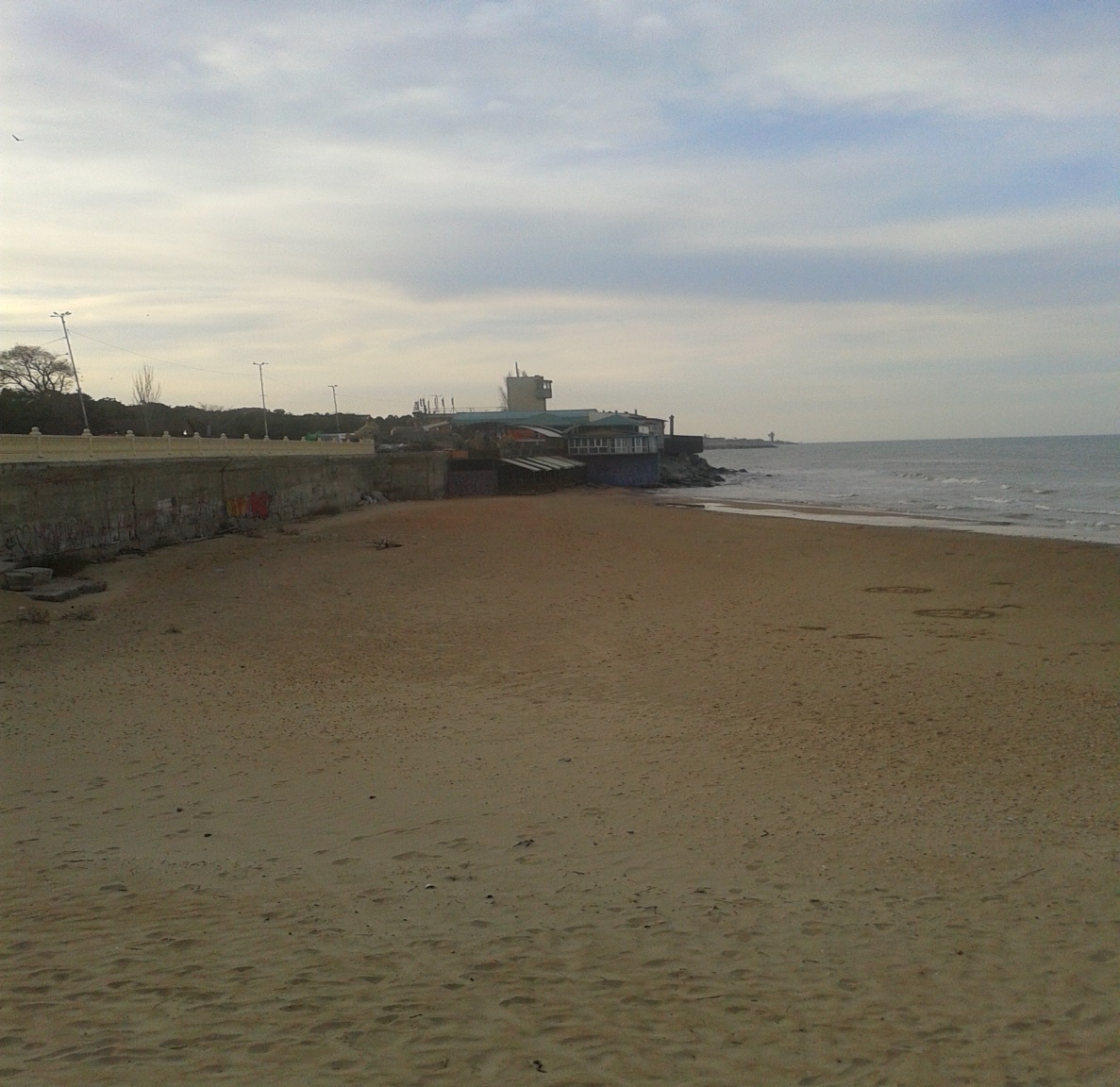 Рассмотрите многочисленные просьбы жителей города в отношении благоустройства мола:  «…Необходимо строительство  каспийского пирса! Именно пирса, а не только мола!   Что это даст?    Во-первых, большинство старожил Каспийска будет только приветствовать это! Ведь с пирсом у многих связаны только приятные воспоминания.  За пирс ещё будет благодарна многочисленная масса рыбаков-любителей! 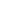 Ведь эти импровизированные молы (временные насыпи в море) быстро омелевают берег в тех местах и рыбачить там потом невозможно - сильно мелко Во-вторых, в перспективе, можно было пустить прогулочный водный немаленький транспорт, типа прогулочных катеров на 50 - 200пассажиров и мелких. Для организации водных прогулок гостей и жителей города вблизи берега и, возможно, к т.н. "Тамаре" (заброшенное здание бывшей испытательной станции торпед в море). А также, можно было в перспективе организовать маршрут по морю Махачкала-Каспийск. По типу, как это было в советские времена в Крыму (морские маршруты на катерах Алушта-Малореченское-Рыбачье-Судак и другие)…»«…Здание РусГидро построено конечно не по делу. Но не ломать же теперь.  А вот зону обрамленную каменной насыпью надо непременно снести. Там РусГидро хотело построить лодочную станцию. И вот что из этого получилось. Просто потому что не учли характера моря.  А с природой спорить нельзя. Она все равно победит. Как известно в морях и океанах существуют риповые течения. Это когда волна нахлынивает на берег и затем отхлынивает назад в море унося с собой все что не так лежит. Таким образом естественным путем формируется прибрежная зона.  Вот почему пирс был построен на сваях. Не задумывались?  А дело в том что море  курсировало и под пирсом. Поэтому вся прибрежная полоса равномерно распределялась морем. И поэтому пляж на протяжении всего города был таким равномерным. А когда нарушили это распределение,то получилось то что получилось. …»Рассмотрите многочисленные просьбы жителей города в отношении  парка Халилова: Парк должен соответствовать стандартам и быть в лучших отечественных традициях организации парков К и О. максимум насаждений в виде деревьев и клумб. из построек - ТОЛЬКО нечастые модульные  ларьки-киоски по продаже мороженного, соков, в одном стиле и не мешающие отдыхающим при гулянии обратить внимание на нецивилизованное размещение проката детских автомобилей и различных аттракционов, мешающих проходу по набережной.( перенести их в сторону здания Росгидро) решить вопрос с функциональностью детского бассейна ( лягушатником), и его целесообразностью нахождения на занимаемой площади, и как вариант на его месте можно соорудить  что-то в виде летней эстрады для проведения различных мероприятий (приглашать оркестр, музыкальные коллективы для музыкальных  вечеров, танцев, песен, проводить вечера поэзии, детские конкурсы и развлечения и всё это можно осуществлять  хотя бы по воскресеньям или субботам, для того что объединять население и поднимать культурный уровень жизни горожан,  делать их досуг не однообразным хождением по набережной  или сидением на лавочках. Расписание проведения различных  культурных мероприятий должно размещаться  на информационном стенде  в центре  парка.Туалет в районе парка требуют многие жителиПо поводу парка (моё ИМХО): Я считаю, что парк должен соответствовать стандартам и быть в лучших отечественных традициях организации парков К и О (имею ввиду, даже не плохо было бы, в советские времена).
 Т.е., максимум насаждений в виде деревьев и клумб. Из построек - ТОЛЬКО нечастые ларьки-киоски по продаже мороженного, соков, пончиков. Где-нить, на окраине парка - можно что-то в виде летней эстрады или танцплощадки.Закрыть все канализационные сбросы с прибрежных кафешек и главное с банкетного зала "РОССИЯ". Это "прелести" с "РОССИИ". 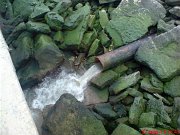 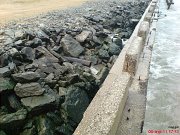 Проработать систему сбора и вывоза мусора, как на территории пляжа, так и на прилегающих территориях. Уборку мусора проводить не реже двух-трех раз в день. Оборудовать подходы к пляжу мусорными сетчатыми корзинами, чтобы пищевой мусор не загнивал. Ввести забор мусора из корзин не менее 3х раз в сутки.Установить решетчатое (или столбовое) заграждение высотой 60 см вдоль всех подъездов к оставшимся пляжам на расстоянии 50м от воды, чтобы предотвратить въезд частных машин на территории  пляжа:район Зимнего к.т, район банкетного зала Россия,район детского пляжа напротив ул. Халилова район большого пляжа на ул. Халилова  Оборудовать пешеходные проходы везде, чтобы отдыхающие, инвалиды, люди с детскими колясками могли пройти на территорию пляжа. Для служебного транспорта оборудовать спец.въезд, закрытый для остального транспорта (для экстренных ситуаций - скорая помощь и пр).Приложения набережной представлены нижеУбедительно просим учесть все замечания  и   предложения и дать на них мотивированные  ответы  по всем пунктам Спасибо!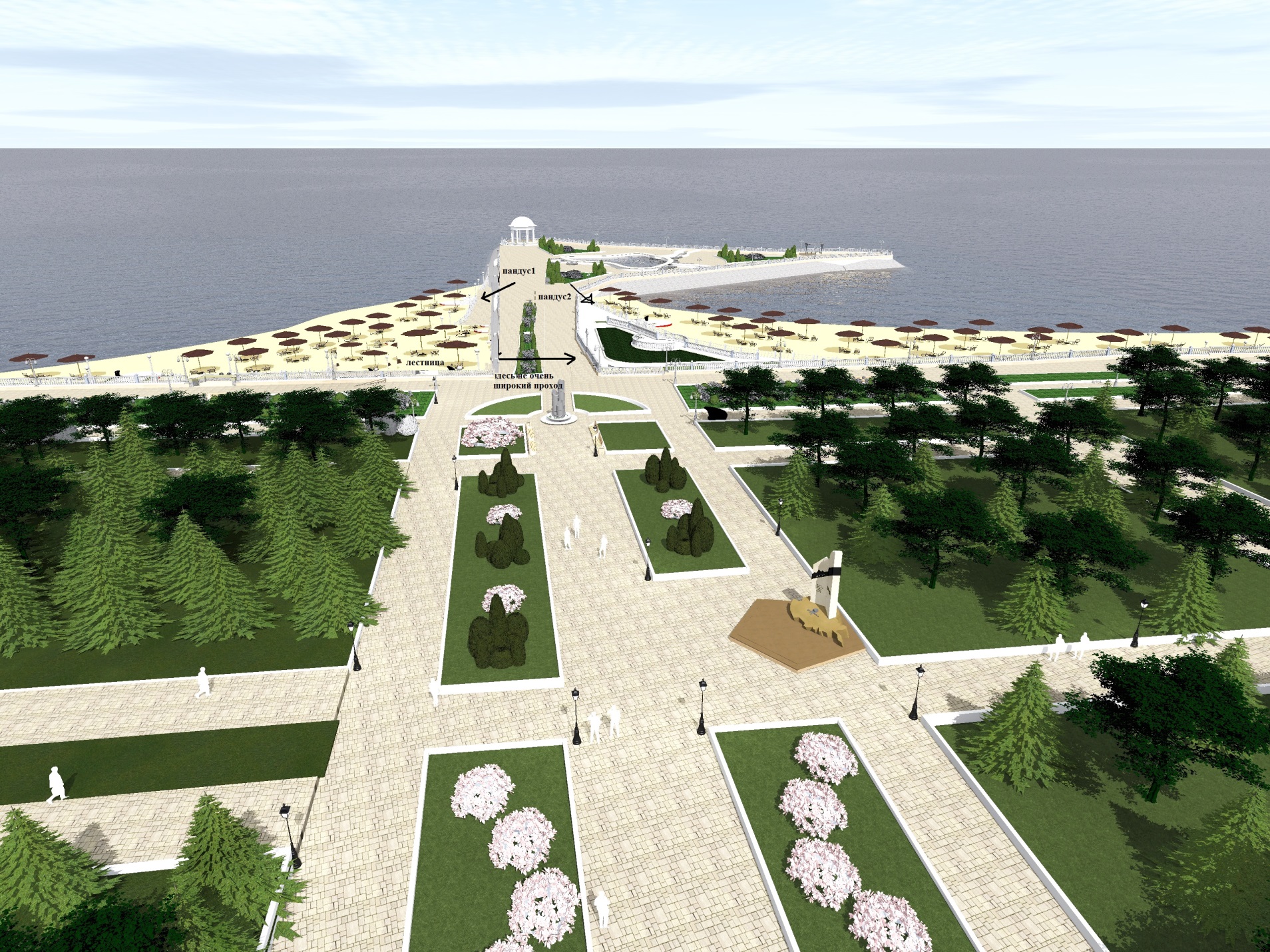 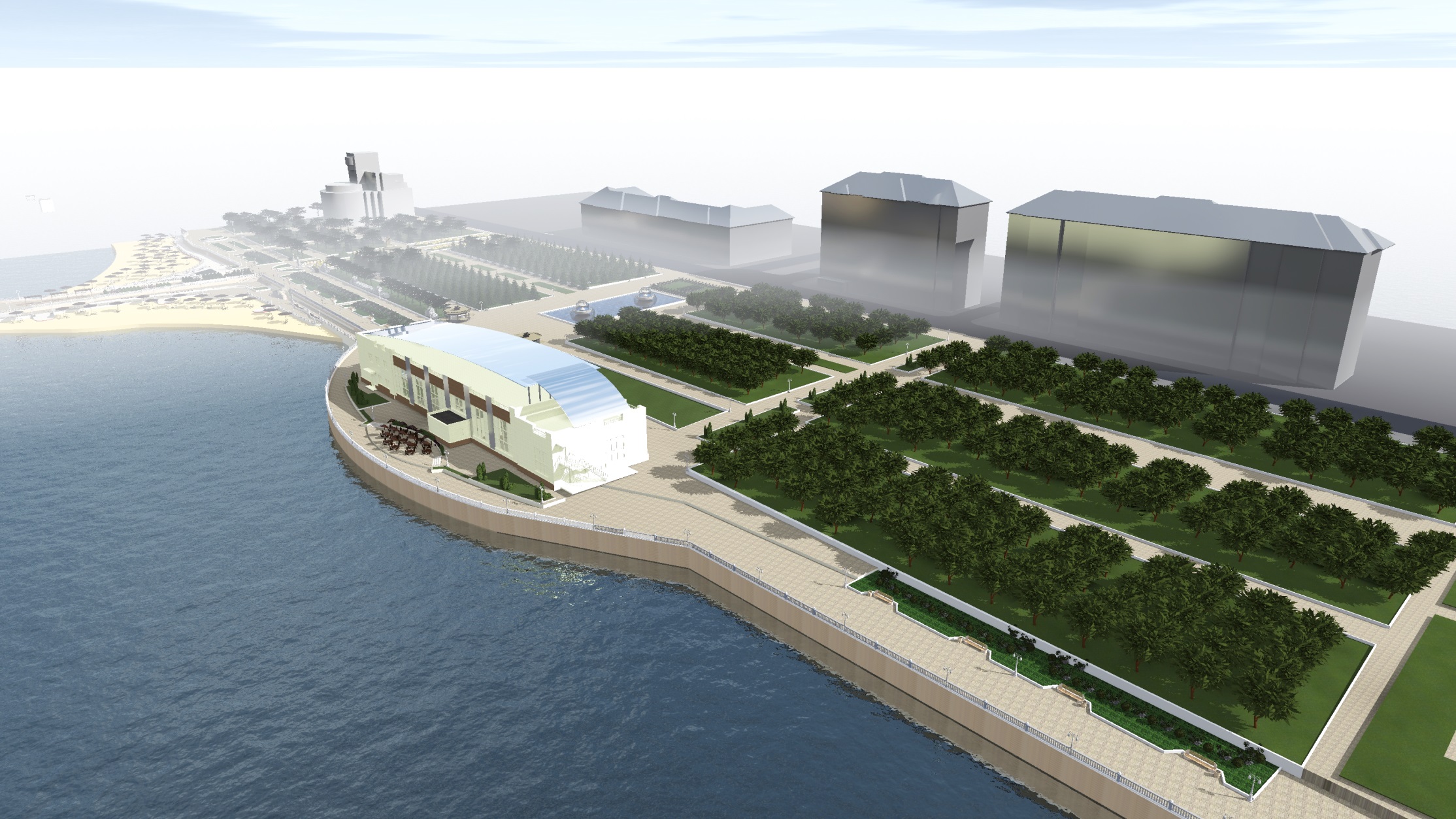 